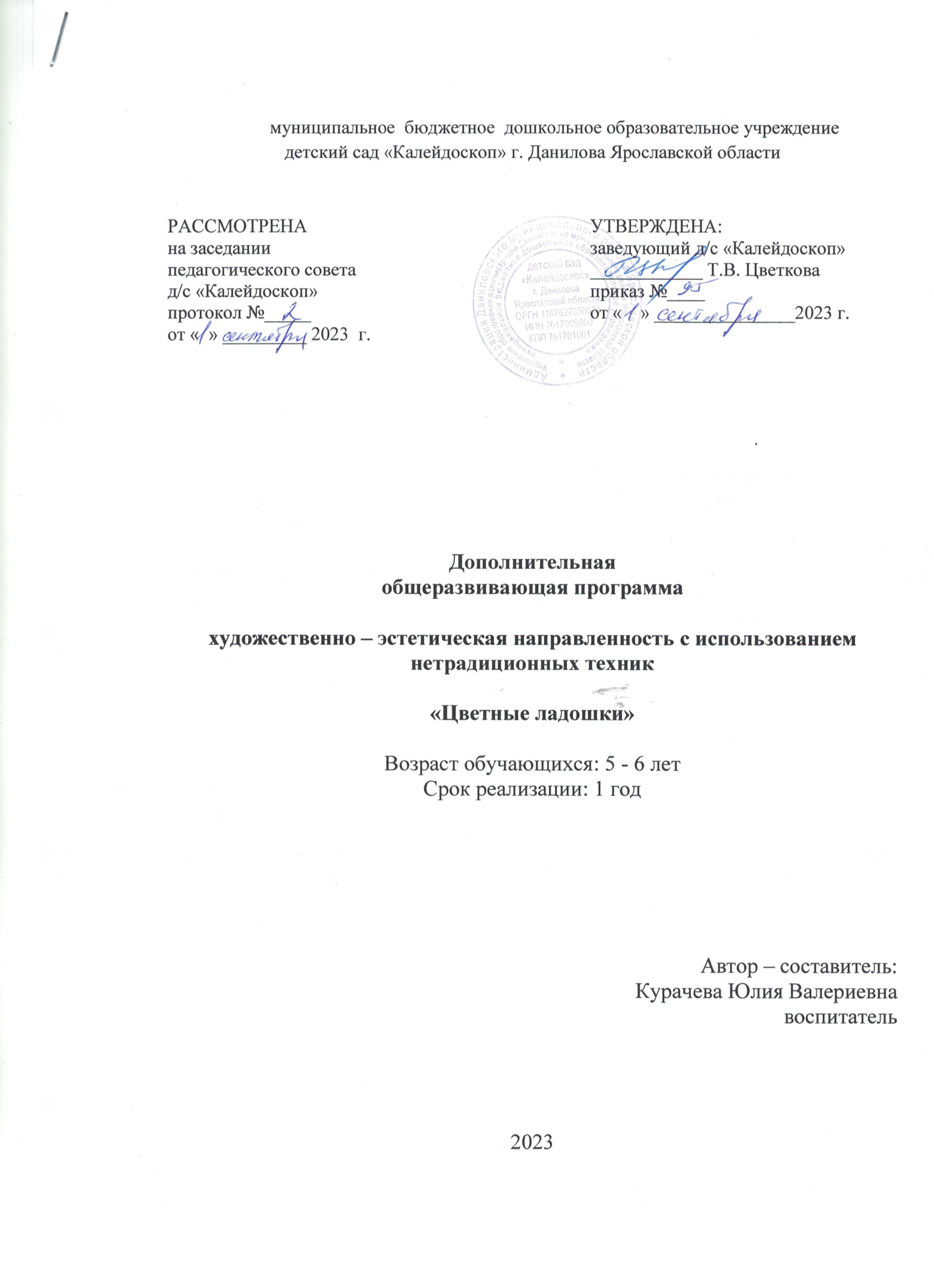 муниципальное  бюджетное  дошкольное образовательное учреждение
детский сад «Калейдоскоп» г. Данилова Ярославской области

Дополнительная  общеразвивающая программахудожественно – эстетическая направленность с использованием нетрадиционных техник«Цветные ладошки»Возраст обучающихся: 5 - 6 летСрок реализации: 1 годАвтор – составитель:Курачева Юлия Валериевнавоспитатель2023Содержание1.Целевой раздел             1.1. Пояснительная записка            1.2. Цели и задачи программы            1.3. Принципы построения программы             1.4. Планируемые результаты освоения программы 2. Содержательный раздел              2.1. Проектирование содержания программы             2.2. Методы и приемы              2.3. Вариативные формы, способы, средства реализации программы 3. Организационный раздел              3.1. Организация занятий             3.2. Календарно-тематическое планирование с детьми              3.3. Мониторинг освоения детьми программного материала              3.4. Программно-методическое обеспечение1.Целевой раздел1.1. Пояснительная запискаНормативно - правовой аспект. Дополнительная общеразвивающая программа «Цветные ладошки» составлена в соответствии с требованиями следующих нормативных документов:- Федеральный закон от 29.12.2012 г.  № 273- ФЗ "Об образовании в Российской Федерации" - Приказ Министерства образования и науки РФ № 1008 от 29.08.2013г. "Об утверждении Порядка организации и осуществления образовательной деятельности по дополнительным общеобразовательным программам". - Концепция развития дополнительного образования детей: Распоряжение правительства  РФ от 4 сентября 2014г. № 1726-р.- Приказ Министерства образования и науки РФ № 09-3564 от 14.12.2015 г. "О  внеурочной деятельности и реализации дополнительных общеобразовательных программ" (вместе с методическими рекомендациями по организации внеурочной деятельности и реализации дополнительных общеобразовательных программ).- Письмо Министерства образования и науки РФ № 09- 3242 от 18.11.2015г. "О направлении информации по проектированию дополнительных общеобразовательных общеразвивающих программ".- Постановление Главного государственного санитарного врача РФ от 04.07.2014 № 41 "Об утверждении СанПиН 2.4.4.3172-14 "Санитарно-эпидемиологические требования к устройству, содержанию и организации режима работы образовательных организаций дополнительного образования детей".       Дополнительная образовательная общеразвивающая программахудожественно – эстетическая         направленности  «Цветные ладошки» разработана  на  основе  парциальной    программы     «Цветные ладошки»И. А Лыковой.   1.2. Цели и задачи ПрограммыЦель дополнительной общеразвивающей программы «Цветные ладошки» (5-6 лет) – направленное и последовательное воспитание у детей дошкольного возраста эстетической культуры в целях формирования эстетического отношения к окружающему миру и творческой самореализации. Основные задачи: 1. Раскрыть природу изобразительного искусства как результат творческой деятельности человека. 2. Формировать эстетическое отношение к изобразительному искусству как к отражению жизни во всем ее многообразии, к окружающей действительности в целом и к самому себе как части мироздания. 3.Развивать эстетическое восприятие как эмоционально-интеллектуальный процесс «эстетического переживания пережитого». 4. Познакомить дошкольников с деятельностью художника (и народного мастера) на всех его уровнях: восприятие-исполнительство-творчество. 5. Формировать многоаспектный опыт художественной деятельности на основе освоения «языка искусства» и общей ручной умелости.1.3. Принципы построения ПрограммыДидактические принципы построения и реализации дополнительной образовательной общеразвивающей программы «Цветные ладошки» (5-6 лет): − принцип культуросообразности: построение и/или корректировка универсального эстетического содержания программы с учётом региональных культурных традиций; − принцип сезонности: построение и/или корректировка познавательного содержания программы с учётом природных и климатических особенностей данной местности в данный момент времени; − принцип систематичности и последовательности: постановка и/или корректировка задач эстетического воспитания и развития детей в логике «от простого к сложному», «от близкого к далёкому», «от хорошо известного к малоизвестному и незнакомому»; − принцип цикличности: построение и/или корректировка содержания программы с постепенным усложнение и расширением от возраста к возрасту; − принцип оптимизации и гуманизации учебно-воспитательного процесса; − принцип развивающего характера художественного образования; − принцип природосообразности: постановка и/или корректировка задач художественно-творческого развития детей с учётом «природы» детей -возрастных особенностей и индивидуальных способностей; − принцип интереса: построение и/или корректировка программы с опорой на интересы отдельных детей и детского сообщества (группы детей) в целом. Специфические принципы, обусловленные особенностями художественно-эстетической деятельности: − принцип эстетизации предметно-развивающей среды и быта в целом; − принцип культурного обогащения (амплификации) содержания изобразительной деятельности, в соответствии с особенностями познавательного развития детей разных возрастов; − принцип взаимосвязи продуктивной деятельности с другими видами детской активности; − принцип интеграции различных видов изобразительного искусства и художественной деятельности; − принцип эстетического ориентира на общечеловеческие ценности (воспитание человека думающего, чувствующего, созидающего, рефлектирующего); − принцип обогащения сенсорно-чувственного опыта; − принцип организации тематического пространства (информационного поля) - основы для развития образных представлений; − принцип взаимосвязи обобщённых представлений и обобщённых способов действий, направленных на создание выразительного художественного образа; − принцип естественной радости (радости эстетического восприятия, чувствования и деяния).1.4. Планируемые результаты освоения ПрограммыОжидаемыми результатами для дошкольников будут: − Сформированные художественно-творческие способности в изобразительной деятельности. − Овладение навыками и умениями использования разнообразных нетрадиционных техник в изобразительном и декоративном творчестве.- Сформированные образные представления о предметах окружающего мира и явлениях природы и умения изображать их в собственной деятельности с использованием нетрадиционных техник. − Улучшение показателей мелкой моторики пальцев рук, умение ориентироваться на плоскости, и как следствие, улучшение речевой активности. В дополнительной образовательной общеразвивающей программе «Цветные ладошки» (5-6 лет) сформулированы педагогические условия, необходимые для эффективного художественного развития детей дошкольного возраста, а именно: 1) формирование эстетического отношения и художественных способностей в активной творческой деятельности детей; 2) создание развивающей среды для занятий по рисованию, лепке, аппликации, художественному труду и самостоятельного детского творчества.2. СОДЕРЖАТЕЛЬНЫЙ РАЗДЕЛ2.1. Проектирование содержания ПрограммыВозрастные особенности. Старший дошкольный возраст — это период наиболее активного рисования. В течение года дети способны создать до двух тысяч рисунков. Рисунки могут быть самыми разными по содержанию: это и жизненные впечатления детей, и воображаемые ситуации, и иллюстрации к фильмам и книгам. Обычно рисунки представляют собой схематичные изображения различных объектов, но могут отличаться оригинальностью композиционного решения, передавать статичные и динамичные отношения. Рисунки приобретают сюжетный характер; достаточно часто встречаются многократно повторяющиеся сюжеты с небольшими или, напротив, существенными изменениями. Продолжает совершенствоваться восприятие цвета, формы и величины, строения предметов; систематизируются представления детей. Они называют не только основные цвета и их оттенки, но и промежуточные цветовые оттенки, фигуры. Однако дети могут испытывать трудности при анализе пространственного положения объектов, если сталкиваются с несоответствием формы и их пространственного расположения. Это свидетельствует о том, что в различных ситуациях восприятие представляет для дошкольников известные сложности, особенно если они должны одновременно учитывать несколько различных и при этом противоположных признаков. Часто рисунки приобретают более детализированный характер, обогащается их цветовая гамма. Более явными становятся различия между рисунками мальчиков и девочек. Мальчики охотно изображают технику, космос, военные действия и т. п. Девочки обычно рисуют женские образы: принцесс, балерин, моделей и т. д. Часто встречаются и бытовые сюжеты: мама и дочка, комната и т.д. Развивается образное мышление, однако воспроизведение метрических отношений затруднено. Это легко проверить, предложив детям воспроизвести на листе бумаги образец, на котором нарисованы девять точек, расположенных не на одной прямой. Как правило, дети не воспроизводят метрические отношения между точками: при наложении рисунков друг на друга точки детского рисунка не совпадают с точками образца. Дошкольник в своём эстетическом развитии проходит путь от элементарного наглядно-чувственного впечатления до создания оригинального образа (композиции) адекватными изобразительно-выразительными средствами. Движение от простого образа-представления к эстетическому обобщению, от восприятия цельного образа как единичного к осознанию его внутреннего смысла и пониманию типичного осуществляется под влиянием взрослых, передающих детям основы культуры. Задача педагога, используя эти знания, создать условия для самостоятельности в творчестве, формирование умения самостоятельно придумывать и 8 создавать композицию, экспериментировать с разными техниками и материалами. 2.2. Методы и приемыИспользуемые в художественной деятельности методы позволяют развивать у дошкольников специальные умения и навыки, подготавливающие руку ребенка к письму. Важно в этом возрасте дать ребенку возможность почувствовать многоцветное изображение предметов, что влияет на полноту восприятия окружающего мира.Каждое занятие должно способствовать формированию эмоционально – положительного отношения к самому процессу рисования, как созданию чего - то нового. Более эффективному развитию воображения, восприятия и, как следствие, познавательных способностей, способствует использование комплекса методов. Словесный метод. Беседа, чтение рассказов загадок, художественное слово, использование образцов педагога, физкультминутки. Информационно – рецептивные методы. Рассматривание картин, иллюстраций, наблюдения, экскурсии, образец воспитателя, показ воспитателя, объяснения. Репродуктивный метод. Повтор, работа с эскизами, выполнение формообразующих движений рукой. Исследовательский метод. Направлен не только на самостоятельность, но и на развитие фантазии и творчества. Здесь ребенок выполняет не какую – либо часть, а всю работу. 2.3. Вариативные формы, способы, средства реализации ПрограммыРеальностью современной системы образования является переход от информационной парадигмы, ориентированной прежде всего на накопление детьми знаний, к «социокультурной активно педагогике развития, культурноисторической парадигме понимания ребенка». На основе этого происходит реорганизация педагогических систем образовательных организаций, претерпевают изменения все группы их элементов: содержание, методы и средства, организационные формы, родительское сообщество, взаимосвязи элементов. Для достижения конечной цели, раскрытия возможностей дошкольника, необходимо: 1. Уяснить что главная задача педагога – не организация усвоения знаний, а построение взаимодействия с детьми на основе определенного содержания. 2. Понять, что главный результат взаимодействия заключается в изменениях, происходящих в самом ребенке. 3. Использовать информационно-рецептивный и репродуктивный методы, освоить и активно использовать метод проблемного изложения, частично поисковый и исследовательский методы организации детской деятельности. 4. Начать использовать потенциал разных видов детской деятельности, увеличивая долю самостоятельности детей.  Программа направлена на организацию работы дополнительного образовательного пространства художественной направленности.Способы и направления поддержки детской инициативы. Программа раскрывает перед участниками перспективы деятельности. В первую очередь внутреннее побуждение к новым действиям, вовлечение всех участников в эту деятельность, порой беря на себя руководящую роль. Среди других мощных стимулов включения детей в работу, внутренних психологических источников мотивации можно выделить познавательную потребность, стремление помочь персонажу (или другому человеку), интерес к способу действия, потребность в самовыражении и самореализации, социальном признании. Средства познания: Амплификация (в переводе с латинского amplificatio) понимается как: 1) увеличение, расширение, обогащение, распространение, усиление действия параметров в сложной многофакторной системе; 2) всемерное использование потенциала возможностей развития психики на каждой возрастной стадии (А.В. Запорожец, В.П. Зинченко, Д.Б. Эльконин).3. ОРГАНИЗАЦИОННЫЙ РАЗДЕЛ3.1. Организация занятийЗанятия проводятся один раз в неделю. Продолжительность занятия один академический час (в соответствии с возрастом воспитанников и Сан Пин). Цели и общие задачи программы реализуются путем постановки частных задач на каждое занятие. Основными формами работы с детьми являются интегрированная деятельность, творческая деятельность, экскурсии, наблюдения, экспериментальная деятельность, игровые упражнения, рассматривание иллюстраций в соответствии с календарным планом, самостоятельная деятельность, кружковая работа. Учебный план по программеПримерное расписание занятий3.2. Календарно-тематическое планирование с детьми по дополнительной общеразвивающей программе «Цветные ладошки» (5-6 лет)3.3. Мониторинг освоения детьми программного материала Механизм реализации программы: в начале обучающего периода проводится стартовый мониторинг, с целью выявления навыков и способностей детей дошкольного возраста, в конце периода обучения проводится итоговый мониторинг. Мониторинг (педагогическая диагностика) художественно-эстетического развития детей подробно проводится по оценке общих показателей развития детского творчества: − компетентность (эстетическая компетентность) − творческая активность − эмоциональность − произвольность и свобода поведения − инициативность − самостоятельность и ответственность − способность к самооценке. Контроль за реализацией программы: тематический, предупредительный осуществляет заведующий, старший воспитатель. Формы подведения итогов реализации программы: − ежемесячно проводятся выставки работ воспитанников; − участие в конкурсах;− совместные с родителями работы, совместные с родителями развлечения. 3.4. Программно-методическое обеспечение1. И. А. Лыкова Программа художественного воспитания, обучения и развития детей от 2 до 7 лет «Цветные ладошки». – М: «КАРАПУЗ-ДИДАКТИКА», 2007г. 2. И. А. Лыкова Методические рекомендации в вопросах и ответах к программе художественного образования в детском саду «Цветные ладошки» - М.: Издательский дом «Цветной мир», 2013г. 3. И. А. Лыкова Изобразительная деятельность в детском саду. Старшая группа. (Образовательная область «художественно-эстетическое развитие»): учебно-методическое пособие. – М.: Издательский дом «Цветной мир», 2014. 4. И. А. Лыкова Изобразительная деятельность в детском саду. Подготовительная группа (Образовательная область «Художественно-эстетическое развитие»): учебно-методическое пособие. – М.: Издательский дом «Цветной мир», 2014. 5. И.А. Лыкова художественный труд в детском саду. Учебно-методическое пособие. – М.: Издательский дом «Цветной мир», 2010.РАССМОТРЕНА
на заседаниипедагогического советад/с «Калейдоскоп»протокол №_____от «  » _________ 2023  г.УТВЕРЖДЕНА:   заведующий д/с «Калейдоскоп»
____________ Т.В. Цветкова 
приказ №____от «    » _______________2023 г.                            Наименование услугиВид занятийВозраст детейПродолжительность ОДКоличество занятий в неделю на 1 группуКоличество недель освоения программыВсего занятий по программеДополнительная общеразвивающая программа «Цветные ладошки» (5-6 лет)групповые5 -6 лет25 минут13636Наименование услугипонедельниквторниксредачетвергпятницаДополнительная общеразвивающая программа «Цветные ладошки» (5-6 лет)ТемаТемаТехника рисованияПрограммное содержаниеОборудованиеМесяц1 Вводное занятие1 Вводное занятиеМетодические рекомендации в вопросах и ответах к программе художественного образования в детском саду «Цветные ладошки». - рабочая одежда, пленка для столов - набор гуашевых красок, акварели; - палитра; 11 - кисти; - альбомные листы А4; - баночки с водой; - салфетки; - репродукции картин в различных техникахСентябрь2Бабочки, которых я видел летом.ПуантилизмПознакомить детей с новой техникой рисования. Развивать воображение, аккуратность при выполнении работы.Альбомный лист, гуашь, салфетки, ватные палочкиСентябрь3«Осеннее дерево»
НабрызгЗнакомство с техникой «набрызг». Продолжать развивать умение рисовать деревья. Развивать чувство цвета.Листы бумаги, гуашь, кисти, зубные щетки, палочки, трафарет (крона дерева, опавшая листва).Сентябрь4«Фрукты в вазе»НатюрмортПознакомить с техникой пуантилизм (рисование точками), развивать умение работать в данной технике. Воспитывать аккуратность. Продолжать развивать умение тонировать бумагу пастелью.Листы бумаги, фломастеры, гуашь, ватные палочки, пастельСентябрь5Кленовый листРисование с помощью губкиПознакомить с рисованием с помощью губки. Развивать мелкую моторику. Воспитывать самостоятельност, аккуратность.Листы бумаги, гуашь, поролон (губка), палитра, кленовый листОктябрь6«Белочка в дупле»Рисование ладошкой, пальчиками.Развивать умение рисовать ладошкой, совершенствовать технику рисования пальчиком. Развивать композиционные умения. Воспитывать аккуратность. Листы бумаги, гуашь, кисти, салфетки.Октябрь7«Унылая пора! Очей очарованье»Рисование ладошками, пальцамиРазвивать умение детей отражать в рисунке признаки осени, соответствующие поэтическим строкам. Использовать различные способы рисования деревьев (пятно, замкнутое контуром, подробная деталировка, дерево, изображенное кулачком, ладошкой).Развивать эмоционально-эстетические чувства, воображение. Закреплять умение отличать пейзаж от картин другого содержания.Листы бумаги, гуашь, салфетки, губка.Октябрь 8Любимая игрушкаРисование пальчикамиРазвивать умение рисовать пальчиками гуашью, ориентироваться на листе, работать аккуратно.Совершенствовать в данной технике умения.Альбомный лист, гуашь, салфетки.Октябрь9Веселое солнышкоВитражная росписьРазвивать творчество и воображение ребёнка, мелкую моторику. Закрепить навыки правильной и аккуратной штриховки.Бумага А4, акварель, влажные салфетки, кисть, восковые мелки, иллюстрации, эскизы.Ноябрь10Герои сказкиПластилино-графияПередача выразительного образа в техники пластилинографии. Развивать мелкую моторику рук, аккуратность.Картон, пластилин, дощечки, картинки с героями сказок.Ноябрь11Астры ко дню материвитражЗакрепить свойства разных материалов, используемых в работе. Развивать композиционные навыки, пространственные представления.Картон, восковые мелки, акварель, Ноябрь12Первые снежинкиМанная крупаПознакомить с новой техникой рисования. Развивать чувство композиции, ритма, творчество, воображение.Бумага А4, манная крупа, клей ПВА, кисть.Ноябрь13Зимний пейзажМонотопияПродолжать знакомить с техникой монотопия, развивать аккуратность.Альбомный лист, бумага, кистидекабрь14Снегири на веткахТычок, ладошкаСовершенствовать навыки рисования способом тычка и ладошкой. Развивать умение самостоятельно создавать композицию.Декабрь15Деревья зимойКляскография, ватные палочкиПродолжать обучение детей приемом рисования, развивать воображение, фантазию, интерес к творческой деятельности.Декабрь16Письмо для деда МорозаТехника по выбору детейСоздать предпраздничное нестроение. Развивать умение изображать детей свои желания и эмоции через рисунок, самостоятельно выбирать и выполнять работу в понравившейся технике.Альбомные листы, краски, карандаши, восковые мелки, кисти, салфетки.Декабрь17СнеговикРисование сольюПознакомить с нетрадиционным материалом для рисования. Воспитывать аккуратностьЛисты бумаги синего цвета, соль, клей, кистиЯнварь18Северное сияниеРисование по мокромуУпражнять детей в рисовании по мокрой бумаге. Развивать чувство цвета, формы и композиции. Воспитывать желание восхищаться явлениями природы.Альбомный лист, краски, кисти, салфеткиЯнварь19Морозный узорВосковые мелки, акварельРазвивать зрительную наблюдательность, способность замечать необычное в окружающем мире и желание отразить увиденное в своем творчестве.Альбомный лист голубого цвета, восковые мелки, краски, кисти, салфеткиЯнварь20Снегири на ветках«тычок» жесткой кистью, ладошкамиСовершенствовать навыки рисования способом «тычка» и ладошкой, развивать умение самостоятельно создавать композицию.Альбомный лист, гуашь, кисти, салфетки.Февраль21Подарок папеПуантилизмРазвивать умение работать аккуратно. Продолжать развивать умение в данной технике. Воспитывать желание делать приятно близким.Альбомный лист, гуашь, ватные палочки, салфетки.Февраль22СамолетПластилино-графияСовершенствовать работу в данной технике. Воспитывать аккуратность.Картон ½, пластилин, дощечки, салфеткиФевраль23Сказки зимнего леса«Тычок» жесткой кистьюИспользование белого цвета и темного фона как средств выразительности образа заснеженного леса; дорисовка дополнительных деталей кистью.Альбомный лист, краски, кисти, салфетки.Февраль24Цветок для мамыРисование на мятой бумагеПознакомить с техникой рисования на мятой бумаге. Развивать композиционные умения.Листы бумаги, акварель, кисти.Март25Весна краснаПоролономПомочь детям освоить способ изображения - рисование поролоновой губкой, позволяющий наиболее ярко передавать изображаемый объект, характерную фактурность его внешнего вида.Альбомный лист, краски, поролоновая губка, салфеткиМарт26Весенний пейзажМонотопияСовершенствовать умение детей рисовать в данной технике. Продолжать учить создавать образ дерева.Листы бумаги, гуашь, акварель, кисти.

Март27Цветущая веснаВитражная росписьСовершенствовать умение в данной техникеАльбомные листы, восковые мелки, краски, кисти, салфеткиМарт28Праздничная вербаРисование пальчиком, ватной палочкойРассказать почему верба является символом Пасхи, пополнить знания о празднике. Развивать умение рисовать вербуАльбомный лист, краски, кисти, ватные палочки, салфеткиАпрель29Космические далиКоллажРазвивать умение создавать образ звездного неба, используя смешение красок, набрызг. Развивать умение самостоятельно располагать изображение на листе бумаги. Вызывать эмоциональное отношение к образу.Картон черного цвета, краски, кисти, Апрель30Рисуем планетуРисование манной крупой и акварельными краскамиРазвивать зрительную наблюдательность, способность замечать необычное в окружающем мире и желание отразить увиденное в своем творчестве.Развивать чувство композиции, ритма, творчество, воображениеКартон ½ А 4, влажные салфетки, акварель, манная крупа, клей ПВААпрель31Букет цветов в вазеМонотопияИзображение цветочного букета в технике предметной монотипии. развитие навыков рисования гуашью, акварелью; «оживление» цветов фломастерамиАльбомный лист, гуашь, акварель, фломастеры, кисти, салфеткиАпрель32Праздничный салютВосковые мелки акварельУчить изображать салют, используя восковые мелки, акварель для фона.Листы бумаги, восковые мелки, акварель, кисти.
Май33ОдуванчикиРисование ватным дискомРазвивать умение рисовать в данной технике, аккуратность при выполнении работыАльбомный лист, краски, кисти, ватные диски, салфеткиМай34-35 «Пейзаж у озера» (техника монотипии)- закрепить знания детей о пейзаже как жанре изобразительного искусства; - познакомить с техникой нетрадиционного рисования пейзажа – монотипией, показать ее изобразительные особенности, закрепить понятие о симметрии; - подвести детей к тому, что пейзаж можно рисовать не только с натуры, а придумать его самому; - развивать умения детей создавать композицию, самостоятельно подбирая цветовую гамму в соответствии с придуманным сюжетом.- альбомный лист, - акварель, - кисть, - салфеткаМай36«Наш аквариум» (техника пластилинография)- знакомство с новым приемом - пластилиновой растяжкой; - учить приемам плоскостного изображения разных обитателей аквариумов; - учить использовать графические материалы; - поощрять детское творчество, инициативу.- лист картона тонированный; - пластилин; - стеки; - влажные салфетки.Май